Antrag auf Akkreditierung zum GENERALI MÜNCHEN MARATHON am 09.10.2022, inklusive Rahmenprogramm am 09.10.2022.Bitte ausgefüllt bis spätestens 30. September 2022 per Mail an presse@generalimuenchenmarathon.de senden. Vorname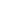 VornameVornameNachnameNachnameNachnameStraßeStraßeStraßeHausnummerHausnummerHausnummerPLZPLZPLZOrtOrtOrtTelefonTelefonTelefonHandyHandyHandyFaxFaxFax E-Mail E-Mail E-MailMedium/RedaktionMedium/RedaktionMedium/RedaktionPresseausweis-Nr.Presseausweis-Nr.Presseausweis-Nr.berichtet als:berichtet als: Redaktionsmitglied Fotograf Freier Journalist Redaktionsmitglied Fotograf Freier Journalist Redaktionsmitglied Fotograf Freier Journalist